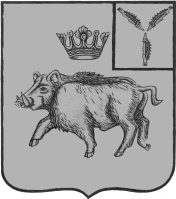 СОВЕТ БОЛЬШЕОЗЕРСКОГО МУНИЦИПАЛЬНОГО ОБРАЗОВАНИЯ БАЛТАЙСКОГО МУНИЦИПАЛЬНОГО РАЙОНАСАРАТОВСКОЙ ОБЛАСТИдвадцать шестое заседание Совета четвертого созываРЕШЕНИЕот  27.04.2020 № 136с. Б-ОзеркиОб утверждении Положения о порядке использованиясимволики Большеозерского муниципального образованияВ соответствии с Федеральным законом от 06.10.2003 № 131-ФЗ «Об общих принципах организации местного самоуправления в Российской Федерации», руководствуясь статьей 21 Устава Большеозерского муниципального образования Балтайского муниципального района Саратовской области, Совет Большеозерского муниципального образования РЕШИЛ:1. Утвердить Положение о порядке использования символики Большеозерского муниципального образования согласно приложению.2. Настоящее постановление вступает в силу со дня его обнародования.3. Контроль за исполнением настоящего решения возложить на постоянно действующую комиссию Совета Большеозерского муниципального образования по вопросам местного самоуправления.Глава Большеозерскогомуниципального образования	                                           С.А. СибиревПоложение о порядке использования символики Большеозерского муниципального образованияI. Общие положения1. Настоящее Положение определяет порядок использования официальной символики Большеозерского муниципального образования.2. Гербом Большеозерского муниципального образования являются герб Балтайского муниципального района (далее – Герб).3. Описание и графическое изображение Герба утверждено решением Собрания депутатов Балтайского муниципального района от 06.03.2017 №150 «О Гербе Балтайского муниципального района Саратовской области».II. Порядок использования и размещения Герба1. Воспроизведение Герба независимо от его размеров, техники исполнения, применяемых материалов в виде цветного или черно-белого изображения должно соответствовать описанию Герба.2. Герб помещается:- на зданиях, где располагаются органы местного самоуправления Большеозерского муниципального образования.- в залах заседаний Совета Большеозерского муниципального образования;- в рабочих кабинетах главы Большеозерского муниципального образования, заместителей главы муниципального образования (при наличии).3. Герб может помещаться:- в рабочих кабинетах, организаций, учреждений и предприятий, находящихся в муниципальной собственности, а также органов, организаций, учреждений и предприятий, учредителем которых является Большеозерское муниципальное образование;- на вывесках, печатях, штампах и официальных бланках органов местного самоуправления Большеозерского муниципального образования:- на почетных грамотах, памятных медалях, дипломах, благодарностях, приветственных адресах и иных официальных документах органов местного самоуправления Большеозерского муниципального образования:- на знаках, установленных при въезде на территорию Большеозерского муниципального образования и выезде за нее;- на официальных печатных изданиях органов местного самоуправления Большеозерского муниципального образования;- в качестве праздничного оформления на муниципальных общественных мероприятиях;- на краеведческих изданиях;- в качестве официального символа на сувенирной продукции для представительских целей таким образом, чтобы при этом не было проявлено неуважение к гербу Большеозерского муниципального образования;- на визитных карточках главы Большеозерского муниципального образования, должностных лиц администрации Большеозерского муниципального образования, депутатов Советом Большеозерского  муниципального образования.Иные случаи использования Герба устанавливаются главой Большеозерского муниципального образования.4. Гербы, эмблемы общественных объединений, учреждений, предприятий и организаций независимо от форм собственности не могут быть идентичны Гербу.5. При одновременном размещении Герба и герба Саратовской области Герб располагается с правой стороны от герба Саратовской области, если стоять к ним лицом.При одновременном размещении Герба,  Государственного герба Российской Федерации и герба Саратовской области, Государственный герб Российской Федерации располагается в центре, герб Саратовской области - слева от центра, а Герб - справа, если стоять к ним лицом.При одновременном размещении Герба и герба (геральдического знака) общественного объединения либо предприятия, учреждения или организации Герб располагается с левой стороны от другого герба (геральдического знака), если стоять к ним лицом; при одновременном размещении нечетного числа гербов (геральдических знаков) Герб располагается в центре, а при размещении четного числа гербов (геральдических знаков) (но более двух) - левее центра.При одновременном размещении Герба и герба Саратовской области размер Герба муниципального образования  не может превышать размер герба Саратовской области, а высота размещения Герба не может быть выше высоты размещения герба Саратовской области.При одновременном размещении Герба и других гербов (геральдических знаков) размер герба (геральдического знака) общественного объединения либо предприятия, учреждения или организации не может превышать размер Герба, а высота размещения Герба не может быть меньше высоты размещения других гербов (геральдических знаков).III. Ответственность за нарушение настоящего Положения6. Использование герба с нарушением настоящего Положения, а также надругательство над гербом влекут за собой ответственность в соответствии с действующим законодательством Российской Федерации и Саратовской области.Приложение к решению СоветаБольшеозерского муниципального образованияот 27.04.2020 № 136